"Me in IT" - kobiety poznają świat nowych technologiiInicjatywa Wspierająca Kobiety w Technologiach - cykl warsztatów z zakresu kompetencji miękkich i twardychProjekt "Me in IT" to inicjatywa skierowana do kobiet zainteresowanych branżą IT. Ma na celu zwiększenie udziału kobiet w sektorze technologii poprzez serię bezpłatnych warsztatów online i stacjonarnych.Zaprojektowany, aby sprostać rosnącemu zapotrzebowaniu na różnorodność w branży IT. "Me in IT" oferuje uczestniczkom unikalną możliwość zdobycia cennych umiejętności i wiedzy. Program skupia się na szerokim spektrum tematów, od SQL od podstaw przez tworzenie stron internetowych metodą Low Code/No Code, po warsztaty rozwijające umiejętności miękkie, takie jak efektywne myślenie i tworzenie wyróżniającego się CV.Warsztaty, które odbędą się w lutym i marcu 2024 roku w Warszawie oraz online, są otwarte dla łącznej liczby 150 kobiet. Dzięki temu projekt "Me in IT" stawia sobie za cel nie tylko przekazanie wiedzy technicznej, ale także inspirację i motywację dla kobiet do dalszego rozwoju w dziedzinie IT."Jesteśmy dumne, że możemy wdrożyć projekt 'Me in IT', który jest ważnym krokiem w kierunku zwiększenia reprezentacji kobiet w technologii. Inicjatywa ma potencjał, by znacząco przyczynić się do zmiany oblicza branży IT, czyniąc ją bardziej inkluzywną i różnorodną. Nie byłoby to możliwe, gdyby nie wsparcie Funduszu Box Inc., funduszu Fundacji Tides. To nasz drugi wspólny projekt, jaki mamy przyjemność uruchomić z początkiem 2024 roku w Polsce - Anna Osowska, Program Director Fundacji Girls Code Fun.Zpraszamy wszystkie zainteresowane kobiety do wzięcia udziału w warsztatach. To nie tylko doskonała okazja do nauki i rozwoju, ale także szansa na dołączenie do społeczności kobiet w IT i wspólne dążenie do sukcesu w branży.Aby dowiedzieć się więcej o projekcie "Me in IT" oraz zarejestrować się na warsztaty, odwiedź stronę internetową projektu: https://girlscodefun.pl/portfolio/me-in-it/ 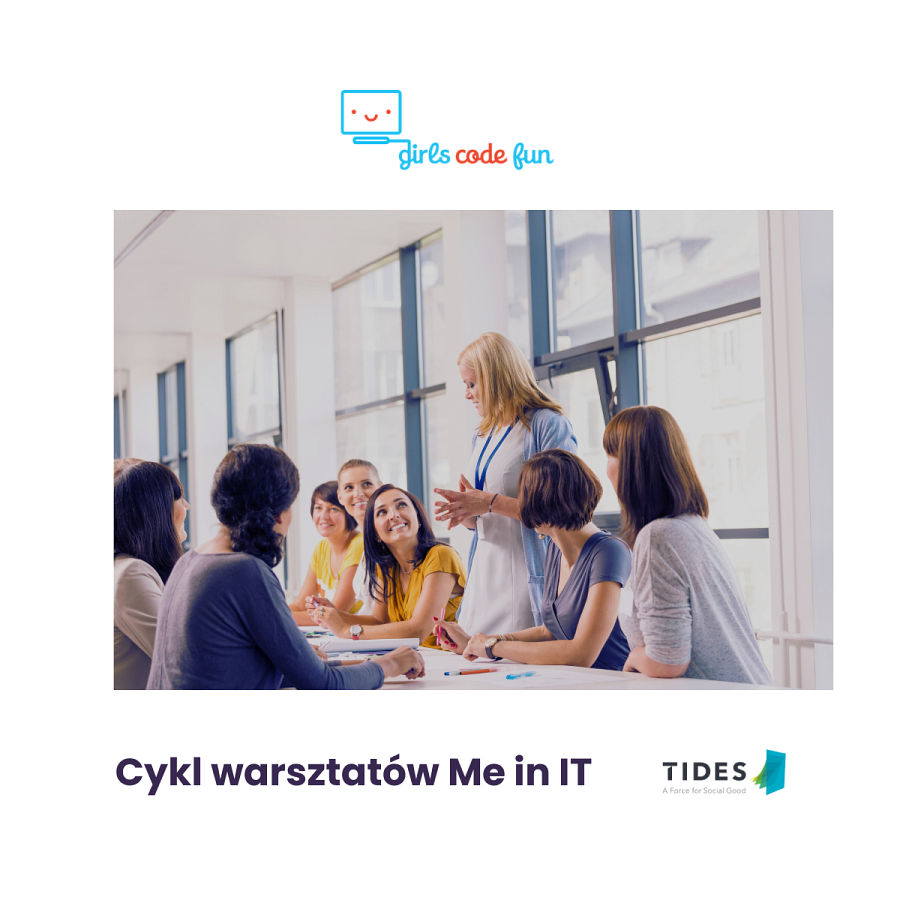 